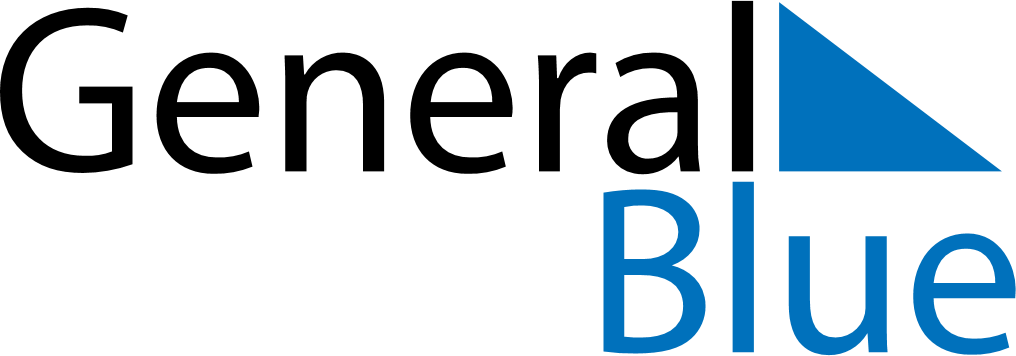 April 2021April 2021April 2021April 2021Costa RicaCosta RicaCosta RicaMondayTuesdayWednesdayThursdayFridaySaturdaySaturdaySunday12334Maundy ThursdayGood FridayEaster Sunday56789101011Gesta Heroica de Juan Santamaría121314151617171819202122232424252627282930